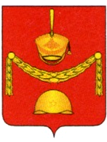 АДМИНИСТРАЦИЯПОСЕЛЕНИЯ РОГОВСКОЕ В ГОРОДЕ МОСКВЕпроектПОСТАНОВЛЕНИЕОб утверждении Положения и состава комиссии по мобилизации налоговых и неналоговых доходов в бюджет внутригородского муниципального образования поселения Роговское в городе Москве
          В целях обеспечения повышения уровня собираемости налогов и других обязательных платежей, поступающих в бюджет внутригородского муниципального образования поселения Роговское, мобилизации дополнительных доходных источников и устранения имеющейся недоимки, руководствуясь Налоговым кодексом Российской Федерации, Бюджетным кодексом Российской Федерации, Федеральным законом от 06.10.2003                    № 131-ФЗ «Об общих принципах организации местного самоуправления в Российской Федерации», администрация поселения РоговскоеПОСТАНОВЛЯЕТ:
1.Утвердить:1.1.Положение о комиссии по мобилизации налоговых и неналоговых доходов в бюджет внутригородского муниципального образования поселения Роговское в городе Москве (далее – Комиссия), согласно приложению 1 к настоящему постановлению.1.2.Состав комиссии по мобилизации налоговых и неналоговых доходов в бюджет внутригородского муниципального образования поселения Роговское в городе Москве, согласно приложению 2 к настоящему постановлению.2.Признать утратившими силу постановления администрации поселения Роговское в городе Москве:-постановление от 19.02.2016 № 7 «Об утверждении Положения и состава комиссии по мобилизации налоговых и неналоговых доходов в бюджет внутригородского муниципального образования поселения Роговское в городе Москве»;- постановление от 22.02.2018 № 06 «О внесении изменений в постановление от 19.02.2016 №7 «Об утверждении Положения и состава комиссии по мобилизации налоговых и неналоговых доходов в бюджет внутригородского муниципального образования поселения Роговское в городе Москве»;- постановление от 22.07.2020 № 17 «О внесении изменений в постановление от 19.02.2016 №7 «Об утверждении Положения и состава комиссии по мобилизации налоговых и неналоговых доходов в бюджет внутригородского муниципального образования поселения Роговское в городе Москве»;3.Настоящее постановление вступает в силу с даты принятия.4.Опубликовать настоящее постановление в информационном бюллетене «Московский муниципальный вестник» и разместить на сайте администрации поселения Роговское в информационно-телекоммуникационной сети «Интернет».5.Контроль за исполнением настоящего постановления возложить на заместителя главы администрации поселения Роговское – Куликову Е.В. Врип главы администрации                                                    Е.В. Куликова    Приложение 1
к постановлению администрации  поселения Роговское в городе Москве 
от 29.09.2022 г. № 42ПОЛОЖЕНИЕО КОМИССИИ ПО МОБИЛИЗАЦИИНАЛОГОВЫХ И НЕНАЛОГОВЫХ ДОХОДОВ В БЮДЖЕТ ВНУТРИГОРОДСКОГО МУНИЦИПАЛЬНОГО ОБРАЗОВАНИЯ ПОСЕЛЕНИЯ РОГОВСКОЕ В ГОРОДЕ МОСКВЕ1. Общие положения.1.1.Комиссия по мобилизации налоговых и неналоговых доходов в бюджет внутригородского муниципального образования поселения Роговское в городе Москве (далее - комиссия) является коллегиальным совещательным органом, координирующим взаимодействие государственных органов и органов местного самоуправления по разработке рекомендаций и предложений по реализации мер, направленных на выполнение следующих задач:-достижение устойчивой положительной динамики по всем видам налоговых и неналоговых доходов;-сокращение задолженности по платежам в местный бюджет;-повышения эффективности использования муниципального имущества.1.2.Комиссия осуществляет свою работу в соответствии с законодательством РФ, нормативно-правовыми актами органов местного самоуправления и настоящим Положением.1.3.Персональный и количественный состав комиссии утверждается постановлением администрации  поселения Роговское.1.4.Решения, принимаемые комиссией, носят рекомендательный характер.2. Основные функции комиссии.Основными функциями комиссии являются:2.1.Координация и обеспечение эффективного взаимодействия государственных органов и органов местного самоуправления по обеспечению реализации мер, предусмотренных п. 1.1 настоящего Положения.2.2.Выработка предложений по совершенствованию организации работы, связанной с:2.2.1.Исполнением плановых назначений бюджета по налоговым и неналоговым доходам бюджета поселения;2.2.2.Своевременной постановкой на учет в налоговые органы налогоплательщиков;2.2.3.Обеспечением координации взаимодействия государственных органов и органов местного самоуправления с налогоплательщиками;2.2.4.Обеспечением координации работы государственных органов и органов местного самоуправления по погашению недоимки в бюджет поселения;2.2.5.Обобщением и анализом итогов работы, проведенной комиссией.3. Права комиссии.Комиссия для выполнения возложенных на нее задач имеет право:3.1.Рассматривать на своих заседаниях вопросы, отнесенные к ее компетенции.3.2.Образовывать рабочие группы по различным вопросам для подготовки рекомендаций, предложений, проектов нормативных и иных правовых актов и других материалов к заседаниям комиссии, привлекать для участия в деятельности рабочей группы представителей государственных и иных органов.3.3.Вносить в установленном порядке предложения и проекты решений Совету депутатов поселения Роговское для реализации мероприятий, предусмотренных п. 1.1 настоящего Положения.3.4.Обеспечивать координацию взаимодействия государственных органов и органов местного самоуправления по реализации мер, предусмотренных п. 1.1 настоящего Положения.3.5.Приглашать в установленном порядке на заседание комиссии и заслушивать руководителей государственных органов, руководителей предприятий и организаций, предпринимателей, осуществляющих свою деятельность без образования юридического лица, о проводимой ими работе по мобилизации доходов.3.6.Запрашивать и получать в установленном порядке у государственных органов, руководителей предприятий и организаций, предпринимателей, осуществляющих свою деятельность без образования юридического лица, информацию, необходимую для работы комиссии.3.7.Обращаться в правоохранительные, контрольно-ревизионные, фискальные службы по инициированию проверок и ревизий финансово-хозяйственной деятельности организаций, допустивших финансовые нарушения.4. Организация деятельности комиссии.4.1.Комиссия осуществляет свою деятельность в соответствии с настоящим Положением.4.2.Заседания комиссии проводятся по мере необходимости, но не реже одного раза в квартал.4.3.Дату, время, место проведения заседаний комиссии и повестку дня ее заседаний определяет председатель комиссии либо лицо, исполняющее его обязанности.О дате, времени, месте проведения и повестке дня очередного заседания комиссии ее члены должны быть проинформированы не позднее, чем за три дня до даты его проведения.4.4.В случае если член комиссии по каким-либо причинам не может присутствовать на ее заседании, он обязан известить об этом секретаря комиссии.Член комиссии, отсутствующий на заседании комиссии, может представить свое мнение по вопросам повестки дня заседания Комиссии в письменной форме, которое оглашается на заседании комиссии и приобщается к протоколу ее заседания.4.5.При несогласии с принятым комиссией решением,  член комиссии вправе изложить в письменной форме свое особое мнение, которое подлежит обязательному приобщению к соответствующему протоколу заседания комиссии.4.6.Заседание комиссии является правомочным, если на нем присутствуют более половины от установленного числа ее членов.4.7.Решения комиссии принимаются большинством голосов от числа членов комиссии, присутствующих на ее заседании.В случае равенства голосов голос председательствующего на заседании комиссии является решающим.4.8.Решения комиссии оформляются протоколами, которые подписываются председательствующим на заседании комиссии и секретарем комиссии.4.9.Председатель комиссии:-вносит предложения в повестку дня заседаний комиссии;-распределяет обязанности между заместителями председателя комиссии, секретарем комиссии и членами комиссии;-дает поручения по вопросам, входящим в компетенцию комиссии;-знакомится с материалами по вопросам, рассматриваемым комиссией;-председательствует на заседаниях комиссии;-имеет право решающего голоса на заседаниях комиссии;-подписывает документы, в том числе протоколы заседаний комиссии;-осуществляет контроль за выполнением решений, принятых комиссией.4.10.Секретарь комиссии:- организует подготовку заседаний комиссии, в том числе извещает членов комиссии и приглашенных на ее заседания лиц о дате, времени, месте проведения и повестке дня заседания комиссии, рассылает документы, их проекты и иные материалы, подлежащие обсуждению;-обеспечивает ведение делопроизводства комиссии;-участвует в подготовке вопросов на заседание комиссии и осуществляет необходимые меры по выполнению ее решений;-осуществляет организационное и информационно-аналитическое обеспечение деятельности комиссии;-осуществляет контроль за выполнением решений комиссии.В случае отсутствия секретаря комиссии в период его отпуска, командировки, болезни или по иным причинам его обязанности могут быть возложены председателем комиссии либо лицом, исполняющим обязанности председателя комиссии, на одного из членов комиссии.4.11.Решения комиссии рассылаются членам комиссии и другим заинтересованным лицам  секретарем комиссии в недельный срок после проведения ее заседания.Приложение 2
к постановлению администрациипоселения Роговское в городе Москве
от 29.09.2022 г. № 42СОСТАВКОМИССИИ ПО МОБИЛИЗАЦИИ НАЛОГОВЫХ И НЕНАЛОГОВЫХ ДОХОДОВ       В БЮДЖЕТ ВНУТРИГОРОДСКОГО МУНИЦИПАЛЬНОГО ОБРАЗОВАНИЯ                              ПОСЕЛЕНИЯ РОГОВСКОЕ В ГОРОДЕ МОСКВЕОт 29.09.2022 №42Председатель комиссии:
Тавлеев Александр Владимирович-Глава администрации поселения РоговскоеЗаместитель председателя комиссии: 
Куликова Елена Владимировна-заместитель главы администрации поселения Роговское                         Секретарь комиссии: 
Чередник Людмила Валерьевна-главный специалист отдела финансов и бухгалтерского учетаЧлены комиссии:Бардаков Дмитрий Александрович-эксперт отдела социального развития и потребительского рынка       Леденцова Елена Анатольевна-главный бухгалтер – начальник отдела финансов и бухгалтерского учетаТрайчук Алексей Игоревич-заведующий сектором муниципального заказа Ефименкова Наталья Викторовна-главный специалист отдела финансов и    бухгалтерского учетаЧернышова Ольга Владимировна         -начальник отдела жилищно-коммунального                                                                   хозяйства и благоустройстваЧернышова Ольга Владимировна         -начальник отдела жилищно-коммунального                                                                   хозяйства и благоустройства